NOT:  ZİRAAT BANKASI Sakarya Uygulamalı Bilimler Üniversitesi Hesabına (İBAN:TR04 0001 001946 86026028 5001) 20 TL Yatırarak Dekont İle Birlikte Enstitüye Başvurmalısınız.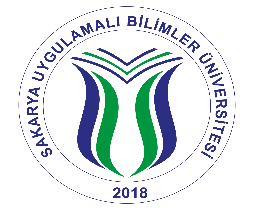 T.C.SAKARYA UYGULAMALI BİLİMLER ÜNİVERSİTESİKAYIP ÖĞRENCİ KİMLİĞİ MÜRACAAT TUTANAĞIT.C.SAKARYA UYGULAMALI BİLİMLER ÜNİVERSİTESİKAYIP ÖĞRENCİ KİMLİĞİ MÜRACAAT TUTANAĞIAdı Soyadı:Fakülte/Yüksekokul:Bölümü:Öğrenci Numarası:Başvuru Tarihi:İmza:Öğrenci Kimliğimi ......../…..../20..… tarihinde elden teslim aldım.         İmza:Öğrenci Kimliğimi ......../…..../20..… tarihinde elden teslim aldım.         İmza:Öğrenci Kimliğimi ......../…..../20..… tarihinde elden teslim aldım.         İmza:NOT:  ZİRAAT BANKASI Sakarya Uygulamalı Bilimler Üniversitesi Hesabına (İBAN:TR04 0001 001946 86026028 5001) 20 TL Yatırarak Dekont İle Birlikte Enstitüye Başvurmalısınız.NOT:  ZİRAAT BANKASI Sakarya Uygulamalı Bilimler Üniversitesi Hesabına (İBAN:TR04 0001 001946 86026028 5001) 20 TL Yatırarak Dekont İle Birlikte Enstitüye Başvurmalısınız.NOT:  ZİRAAT BANKASI Sakarya Uygulamalı Bilimler Üniversitesi Hesabına (İBAN:TR04 0001 001946 86026028 5001) 20 TL Yatırarak Dekont İle Birlikte Enstitüye Başvurmalısınız.